A Castle – Summer Shape Poem
Wednesday 1st July 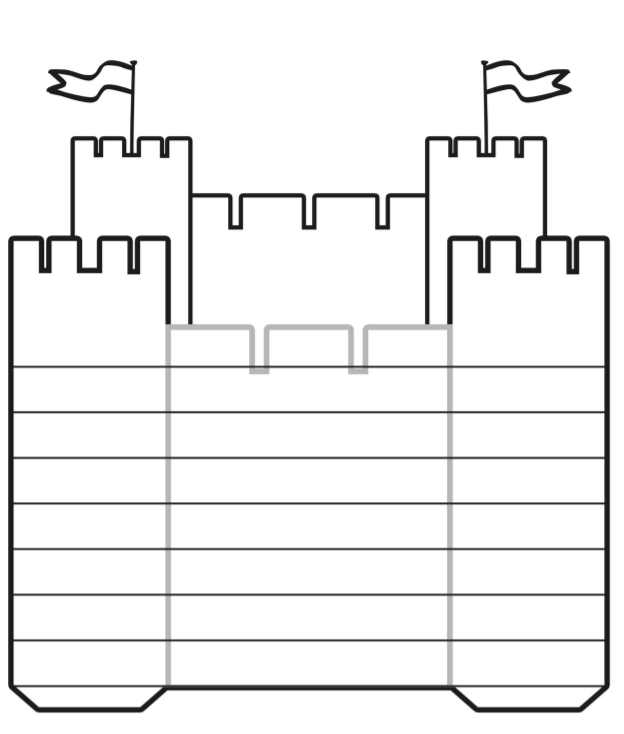 Task 1: Create a list of adjectives and phrases all about a castle. Task 2: Write your Shape Poem – A Castle – in the template on the next page.  Task 2: Write your Shape Poem – A Castle – in the template on the next page.  